     SOLICITUD DE CAMBIO DE INTEGRANTES EN JURADO 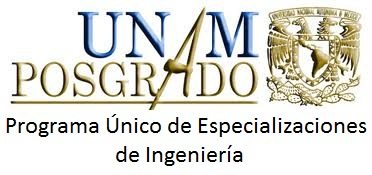 PARA EXAMEN DE GRADOFECHA DE SOLICITUDH. Comité AcadémicoPrograma Único de Especializaciones de IngenieríaPresenteCon base en los Artículos 24 y 30 fracción IV del Reglamento General de Estudios de Posgrado y la Norma 10 inciso “c” y “d”, 13 inciso “m” y 18 inciso “h” e “i” de las Normas Operativas del Plan de Estudios, le solicito autorización para realizar cambio de integrantes en el jurado asignado para presentar examen de grado, esto debido a JUSTIFICACIÓNJurado actualJurado propuestoA t e n t a m e n t ePOSICIÓNGRADO Y NOMBRE COMPLETOCORREO ELECTRÓNICOADSCRIPCIÓNPOSICIÓNGRADO Y NOMBRE COMPLETOCORREO ELECTRÓNICOADSCRIPCIÓNVo.Bo. Tutor________________________________Nombre y firma del alumnoNo. CuentaNombre y Clave de Plan de Estudios:Semestre Ingreso:________________________________Nombre y Firma Vo.Bo. Subcoordinador Académico de la Especialización en (área)Vo. Bo. del Presidente del SACC________________________________Nombre y firma ________________________________Nombre y Firma 